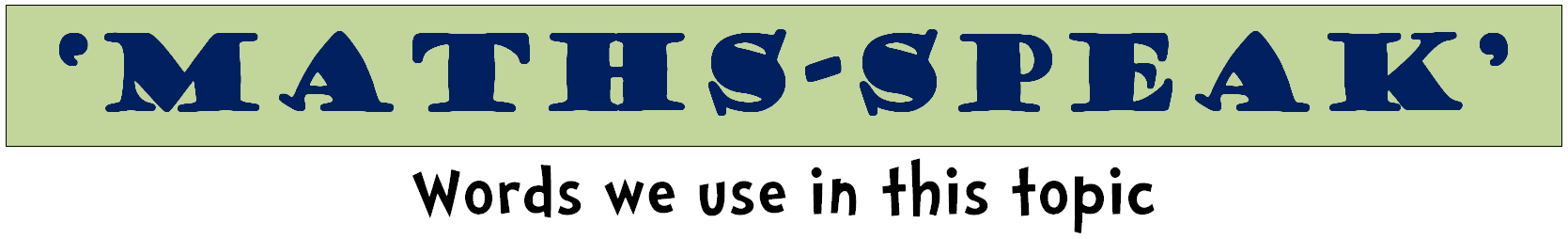 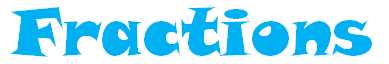 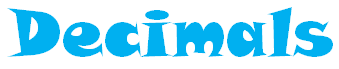 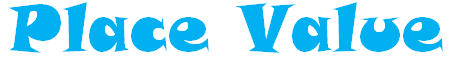 wholepartpartfractionequal partshalfhalfhalvesthirdsquartersquartersfourthsfifthssixthssixthsseventhseighthsninthsninthstenthsnumeratornumeratordenominatordenominatorpointzeronaughttenthshundredthsthousandthsunitonestenshundredsthousandsmillionsdigitplacevaluerepresentbase 10exchange